Soluciones. misdeberes.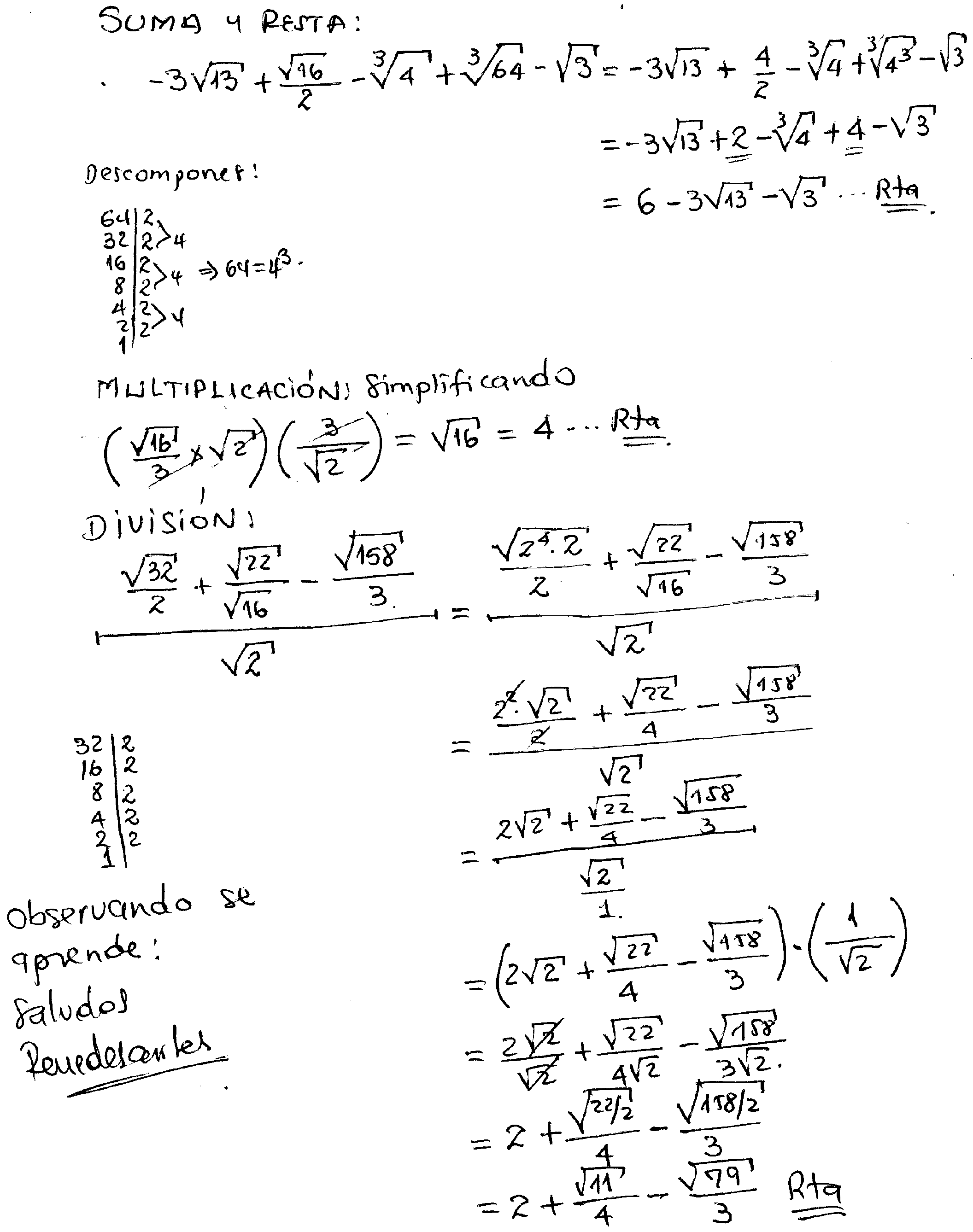 